Прайс на продукциюПроизводство изделий из бетона!Цены от производителя! Доставка по Симферополю и Крыму!ООО «Крымстройтрейд»+7 978 222 43 72г. Симферополь, ГРЭС,ул. Монтажная 31Сайт компании: крымблок.рфe-mail: krym_blok@mail.ru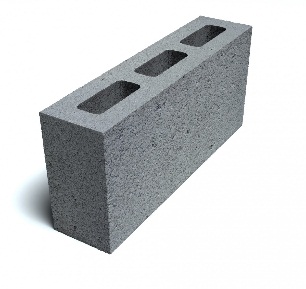 Размер (мм)Вес 1 шт.Цена за 1 шт.Цена за 1 шт.Цена за 1 шт.Цена за 1 шт.Цена за 1 шт.Цена за 1 шт.Французский каменьСерыйКрасныйЖелтыйКоричневыйОливаОранжевый100/190/4009,5 кг25руб.35 руб.35 руб.35 руб.35 руб.35 руб.Количество штук на поддоне: 126 шт.Количество штук на поддоне: 126 шт.Количество штук на поддоне: 126 шт.Количество штук на поддоне: 126 шт.Количество штук на поддоне: 126 шт.Количество штук на поддоне: 126 шт.Количество штук на поддоне: 126 шт.Количество штук на поддоне: 126 шт.Количество штук на поддоне: 126 шт.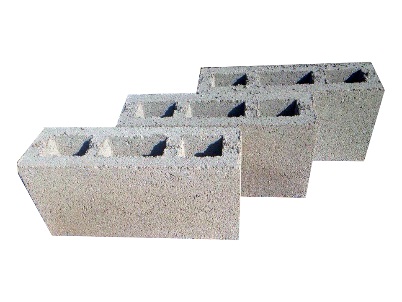 Размер (мм)Вес 1 шт.Цена за 1 шт.Цена за 1 шт.Цена за 1 шт.Цена за 1 шт.Цена за 1 шт.Цена за 1 шт.Французский каменьСерыйКрасныйЖелтыйКоричневыйОливаОранжевый120/190/40011,8 кг30 руб.39 руб.39 руб.39 руб.39 руб.39 руб.Количество штук на поддоне: 96 шт.Количество штук на поддоне: 96 шт.Количество штук на поддоне: 96 шт.Количество штук на поддоне: 96 шт.Количество штук на поддоне: 96 шт.Количество штук на поддоне: 96 шт.Количество штук на поддоне: 96 шт.Количество штук на поддоне: 96 шт.Количество штук на поддоне: 96 шт.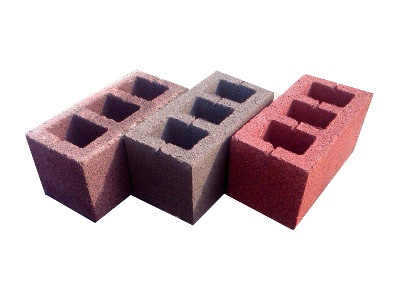 Размер (мм)Вес 1 шт.Цена за 1 шт.Цена за 1 шт.Цена за 1 шт.Цена за 1 шт.Цена за 1 шт.Цена за 1 шт.Французский каменьСерыйКрасныйЖелтыйКоричневыйОливаОранжевый200/190/40018,7 кг40 руб.60руб.60руб.60руб.60руб.60руб.Количество штук на поддоне: 60 шт.Количество штук на поддоне: 60 шт.Количество штук на поддоне: 60 шт.Количество штук на поддоне: 60 шт.Количество штук на поддоне: 60 шт.Количество штук на поддоне: 60 шт.Количество штук на поддоне: 60 шт.Количество штук на поддоне: 60 шт.Количество штук на поддоне: 60 шт.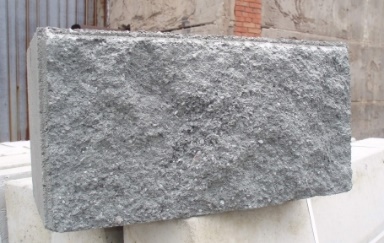 Размер (мм)Вес 1 шт.Цена за 1 шт.Цена за 1 шт.Цена за 1 шт.Цена за 1 шт.Цена за 1 шт.Цена за 1 шт.Камень колотый (одно/двухсторонний)СерыйКрасныйЖелтыйКоричневыйОливаОранжевый120/190/40014 кг70 руб.80 руб.80 руб.80 руб.80 руб.80 руб.Количество штук на поддоне: 96 шт.Количество штук на поддоне: 96 шт.Количество штук на поддоне: 96 шт.Количество штук на поддоне: 96 шт.Количество штук на поддоне: 96 шт.Количество штук на поддоне: 96 шт.Количество штук на поддоне: 96 шт.Количество штук на поддоне: 96 шт.Количество штук на поддоне: 96 шт.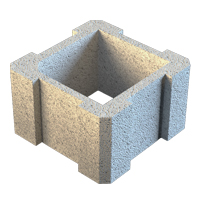 Размер (мм)Вес 1 шт.Цена за 1 шт.Цена за 1 шт.Цена за 1 шт.Цена за 1 шт.Цена за 1 шт.Цена за 1 шт.Колонна столбаСерыйКрасныйЖелтыйКоричневыйОливаОранжевый280/280/19014 кг60 руб.75 руб.75 руб.75 руб.75 руб.75 руб.Количество штук на поддоне: 60 шт.Количество штук на поддоне: 60 шт.Количество штук на поддоне: 60 шт.Количество штук на поддоне: 60 шт.Количество штук на поддоне: 60 шт.Количество штук на поддоне: 60 шт.Количество штук на поддоне: 60 шт.Количество штук на поддоне: 60 шт.Количество штук на поддоне: 60 шт.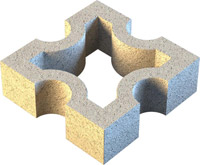 Размер (мм)Вес 1 шт.Цена за 1 шт.Цена за 1 шт.Цена за 1 шт.Цена за 1 шт.Цена за 1 шт.Цена за 1 шт.Декор Сан-ремоСерыйКрасныйЖелтыйКоричневыйОливаОранжевый190/190/10014 кг40 руб.50 руб.50 руб.50 руб.50 руб.50 руб.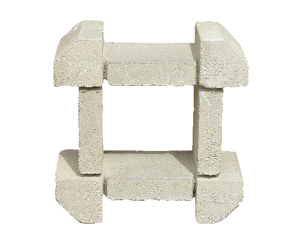 Размер (мм)Вес 1 шт.Цена за 1 шт.Цена за 1 шт.Цена за 1 шт.Цена за 1 шт.Цена за 1 шт.Цена за 1 шт.Декор МалагаСерыйКрасныйЖелтыйКоричневыйОливаОранжевый200/200/120 кг40 руб50 руб.50 руб.50 руб.50 руб.50 руб.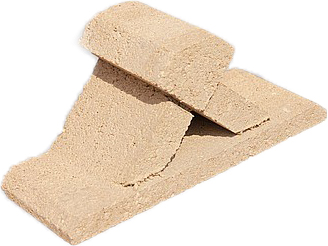 Размер (мм)Вес 1 шт.Цена за 1 шт.Цена за 1 шт.Цена за 1 шт.Цена за 1 шт.Цена за 1 шт.Цена за 1 шт.Блок 1/2 МалагаСерыйКрасныйЖелтыйКоричневыйОливаОранжевый230/105/120 кг35 руб40 руб.40 руб.40 руб.40 руб.40 руб.Козырьки Козырьки Козырьки Козырьки Козырьки Козырьки Козырьки Козырьки Козырьки 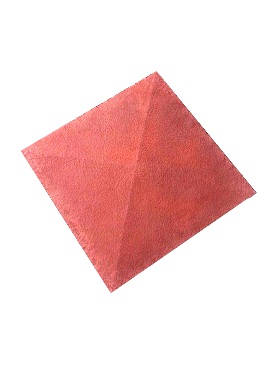 Размер (мм)Вес 1 шт.Цена за 1 шт.Цена за 1 шт.Цена за 1 шт.Цена за 1 шт.Цена за 1 шт.Цена за 1 шт.Козырёк столбовойСерыйКрасныйЖелтыйКоричневыйОливаОранжевый390/390*15 кг120 руб.140 руб.140 руб.140 руб.140 руб.140 руб.450/450*20 кг140 руб.160 руб.160 руб.160 руб.160 руб.160 руб.490/490*25 кг160руб.170 руб.170 руб.170 руб.170 руб.170 руб.550/550*50 кг220 руб.240 руб.240 руб.240 руб.240 руб.240 руб.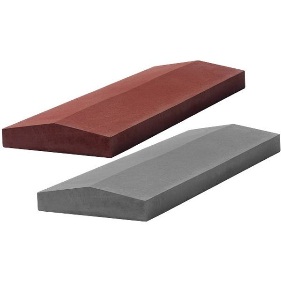 Размер (мм)Вес 1 шт.Цена за 1 шт.Цена за 1 шт.Цена за 1 шт.Цена за 1 шт.Цена за 1 шт.Цена за 1 шт.Козырёк продольныйСерыйКрасныйЖелтыйКоричневыйОливаОранжевый500/18010 кг80 руб.100 руб.100 руб.100 руб.100 руб.100 руб.260/39014 кг100 руб.110 руб.110 руб.110 руб.110 руб.110 руб.350/39018 кг120 руб.140 руб.140 руб.140 руб.140 руб.140 руб.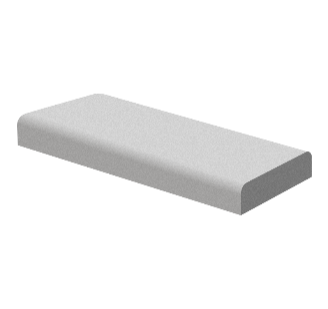 Размер (мм)Вес 1 шт.Цена за 1 шт.Цена за 1 шт.Цена за 1 шт.Цена за 1 шт.Цена за 1 шт.Цена за 1 шт.ПарапетСерыйКрасныйЖелтыйКоричневыйОливаОранжевый400/160 кг80 руб.100 руб.100 руб.100 руб.100 руб.100 руб.ВиброплиткаВиброплиткаВиброплиткаВиброплиткаВиброплиткаВиброплиткаВиброплиткаВиброплиткаВиброплитка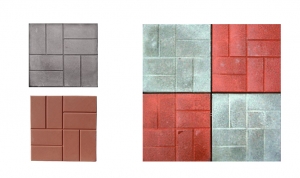 Размер (мм)Вес    1м2Цена за 1 м2Цена за 1 м2Цена за 1 м2Цена за 1 м2Цена за 1 м2Цена за 1 м2Кирпич шагреньСерыйКрасныйЖелтыйКоричневыйОливаОранжевый100/200 h=4598 кг350 руб.410 руб.410 руб.410 руб.410 руб.410 руб.100/200 h=60132 кг.....Количество штук в 1 м2 кладки: 50шт.Количество штук в 1 м2 кладки: 50шт.Количество штук в 1 м2 кладки: 50шт.Количество штук в 1 м2 кладки: 50шт.Количество штук в 1 м2 кладки: 50шт.Количество штук в 1 м2 кладки: 50шт.Количество штук в 1 м2 кладки: 50шт.Количество штук в 1 м2 кладки: 50шт.Количество штук в 1 м2 кладки: 50шт.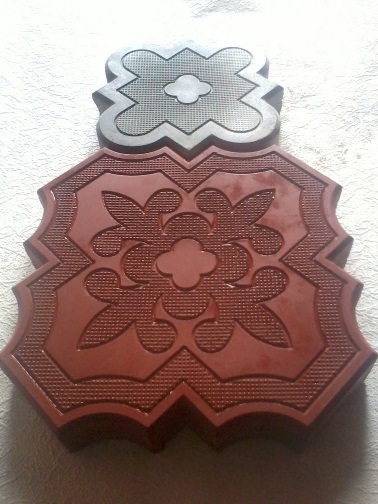 Размер (мм)Вес    1м2Цена за 1 м2Цена за 1 м2Цена за 1 м2Цена за 1 м2Цена за 1 м2Цена за 1 м2Ромашка (ковер)СерыйКрасныйЖелтыйКоричневыйОливаОранжевыйУзор h=4598 кг450 руб.480 руб. Набор480 руб. Набор480 руб. Набор480 руб. Набор480 руб. НаборКоличество штук в 1 м2 кладки: 11/11 шт.Количество штук в 1 м2 кладки: 11/11 шт.Количество штук в 1 м2 кладки: 11/11 шт.Количество штук в 1 м2 кладки: 11/11 шт.Количество штук в 1 м2 кладки: 11/11 шт.Количество штук в 1 м2 кладки: 11/11 шт.Количество штук в 1 м2 кладки: 11/11 шт.Количество штук в 1 м2 кладки: 11/11 шт.Количество штук в 1 м2 кладки: 11/11 шт.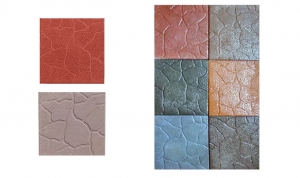 Размер (мм)Вес    1м2Цена за 1 м2Цена за 1 м2Цена за 1 м2Цена за 1 м2Цена за 1 м2Цена за 1 м2ТучкаСерыйКрасныйЖелтыйКоричневыйОливаОранжевый300/300 h=3060 кг350 руб.410 руб.410 руб.410 руб.410 руб.410 руб.Количество штук в 1 м2 кладки: 11 шт.Количество штук в 1 м2 кладки: 11 шт.Количество штук в 1 м2 кладки: 11 шт.Количество штук в 1 м2 кладки: 11 шт.Количество штук в 1 м2 кладки: 11 шт.Количество штук в 1 м2 кладки: 11 шт.Количество штук в 1 м2 кладки: 11 шт.Количество штук в 1 м2 кладки: 11 шт.Количество штук в 1 м2 кладки: 11 шт.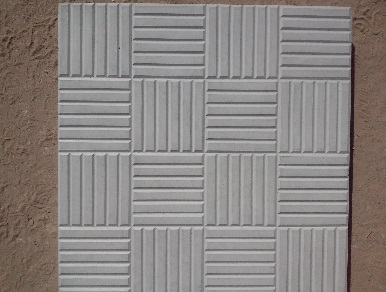 Размер (мм)Вес    1м2Цена за 1 м2Цена за 1 м2Цена за 1 м2Цена за 1 м2Цена за 1 м2Цена за 1 м2ШоколадкаСерыйКрасныйЖелтыйКоричневыйОливаОранжевый300/300 h=3060 кг350 руб.410 руб.410 руб.410 руб.410 руб.410 руб.Количество штук в 1 м2 кладки: 11 шт.Количество штук в 1 м2 кладки: 11 шт.Количество штук в 1 м2 кладки: 11 шт.Количество штук в 1 м2 кладки: 11 шт.Количество штук в 1 м2 кладки: 11 шт.Количество штук в 1 м2 кладки: 11 шт.Количество штук в 1 м2 кладки: 11 шт.Количество штук в 1 м2 кладки: 11 шт.Количество штук в 1 м2 кладки: 11 шт.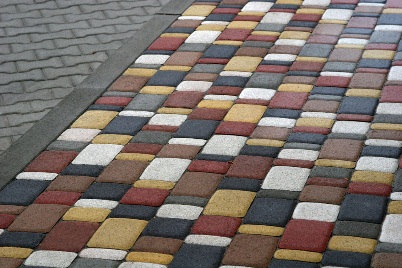 Размер (мм)Вес    1м2Цена за 1 м2Цена за 1 м2Цена за 1 м2Цена за 1 м2Цена за 1 м2Цена за 1 м2Старый город шагреньСерыйКрасныйЖелтыйКоричневыйОливаОранжевый120/90 h=45120/90 h=45120/120 h=45120/180 h=4598 кг500 руб.530 руб.530 руб.530 руб.530 руб.530 руб.Количество штук в 1 м2 кладки: 69шт.Количество штук в 1 м2 кладки: 69шт.Количество штук в 1 м2 кладки: 69шт.Количество штук в 1 м2 кладки: 69шт.Количество штук в 1 м2 кладки: 69шт.Количество штук в 1 м2 кладки: 69шт.Количество штук в 1 м2 кладки: 69шт.Количество штук в 1 м2 кладки: 69шт.Количество штук в 1 м2 кладки: 69шт.Бордюры и отливы для водыБордюры и отливы для водыБордюры и отливы для водыБордюры и отливы для водыБордюры и отливы для водыБордюры и отливы для водыБордюры и отливы для водыБордюры и отливы для водыБордюры и отливы для воды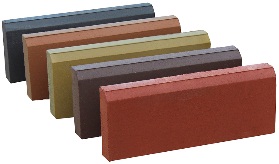 Размер (мм)Вес 1 шт.Цена за 1 шт.Цена за 1 шт.Цена за 1 шт.Цена за 1 шт.Цена за 1 шт.Цена за 1 шт.Бордюр парковыйСерыйКрасныйЖелтыйКоричневыйОливаОранжевый500/190/4510 кг100 руб.115 руб.115 руб.115 руб.115 руб.115 руб.500/210/6514 кг120 руб.130 руб.130 руб.130 руб.130 руб.130 руб.500/210/8518 кг105 руб.110 руб.110 руб.110 руб.110 руб.110 руб.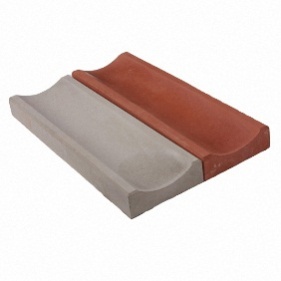 Размер (мм)Вес 1 шт.Цена за 1 шт.Цена за 1 шт.Цена за 1 шт.Цена за 1 шт.Цена за 1 шт.Цена за 1 шт.Отлив для водыСерыйКрасныйЖелтыйКоричневыйОливаОранжевый340/160/608 кг50 руб.100 руб.100 руб.100 руб.100 руб.100 руб.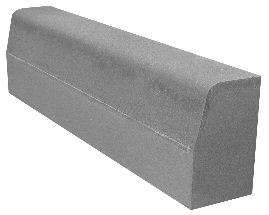 Размер (мм)Вес 1 шт.Цена за 1 шт.Бордюр дорожный65 кгКоричневый370 руб.650/300/15065 кгКоричневый370 руб.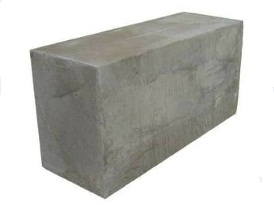 Размер (мм)Цена за 1 м3ГазобетонКоричневый3600 руб./м3600/300/100600/300/200Коричневый3600 руб./м3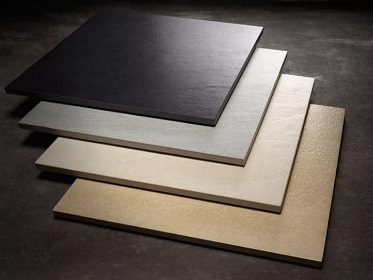 Размер (мм)Цена за 1 м2Уральский керамогранит 2 сортКоричневыйруб.